APT Coordination Meetings during CPM19-1AGENDA OF THE APT COORDINATION MEETING FOR CPM19-113:00 – 13:50 Hours, 30 November 2015Venue: Room A, ITU Tower Building Opening remarksPreparation for CPM19-1Proposed CPM Structure and allocation of the WRC-19 Agenda ItemsNomination of Chapter Rapporteur from APTAny other issues for considerationClosing____________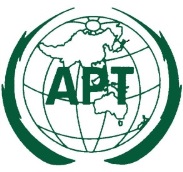 ASIA-PACIFIC TELECOMMUNITYAPT Conference Preparatory Group for WRC-15 (APG-15)APT Conference Preparatory Group for WRC-15 (APG-15)